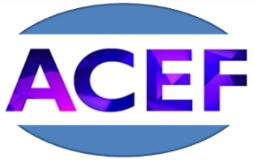                                                    Entry Form                                Last Date to Submit Entries is 31st JulyParticipants Organisation Name (This will come on winners trophy/Citation):Main Award Category (Select either Organisation / Enablers / Special Award)Sub Award Category (Listed Under the Main Category)(Write-up) – Max 2000 words (In Word format or PPT Presentation)Entries should focus on (Suggested but not compulsory):Communication & InnovationContribution to Organisation & Business NeedsContribution to Employee NeedsContribution to Industry/ National Needs (If available, not compulsory)Specific challenge, solution, and the outcome using specific data and/or metrics (where possible)Upload the Word Doc or PPT Presentation on Google Drive and Copy the Link here in sharing mode….If not permissible than please email us the supportives (Less than 10mb)(Supportives) –Upload on Google Drive and Copy the link here in sharing mode or email us. Video Links - (YouTube) (If any) –: Details for Invoicing (Entry Fees):Coordinators Name (Award Entrant details for all communications including Invoicing): Name		: 	Designation	:Postal Address:	Mobile Nos :	Email ID	:	Criteria:Organisation / Enablers / Special Award Categories Entries should focus on (Suggested but not compulsory):Communication & InnovationContribution to Organisation & Business NeedsContribution to Employee NeedsContribution to Industry/ National Needs (If applicable)Specific challenge, solution, and the outcome using specific data and/or metrics (where possible)Passes for the Program:1-5 entries (2 passes), 6 – 10 entries (4 passes), 11 to 25 entries (8 passes) , 26 and above (Unlimited)Details of Professional to be invited for the forum and Awards :If you have any queries:Tarun Wilson (Marketing Manager): 0091 9029991254 / tarun@acef-hrsummit.com tarun@customerengagement.asiaAgnel D’Souza (Project Director): 0091 9870292834  / agnel@acef-hrsummit.com agnel@customerengagement.asiaLink Exact Company NameRegistered AddressGST Nos (for Indian Companies Only)Pan Card Nos (for Indian Companies Only)ENTRY
FEESINRsUSDSL RsTill 31st July 20189,000 + 18% GST$ 150 + 18% GSTරු 25,000From 1st Aug to 15th August10,000 + 18% GST$ 175 + 18% GSTරු 28,000NameDesignationCompanyEmail IdMobile Nos12